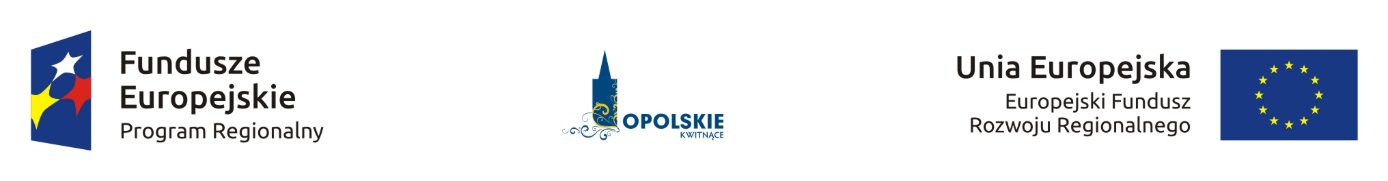 ZAŁĄCZNIK NR 7KRYTERIA WYBORU PROJEKTÓW OŚ PRIORYTETOWA V Ochrona środowiska, dziedzictwa kulturowego i naturalnegoDZIAŁANIE 5.2 Poprawa gospodarowania odpadami komunalnymiWersja 1Opole, listopada 2017 r.KRYTERIA FORMALNE DLA WSZYSTKICH DZIAŁAŃ I PODDZIAŁAŃ RPO WO 2014-2020 (z wyłączeniem działań/poddziałań wdrażanych przez instrumenty finansowe)KRYTERIA MERYTORYCZNE - UNIWERSALNEDLA WSZYSTKICH DZIAŁAŃ I PODDZIAŁAŃ RPO WO 2014-2020(z wyłączeniem działań/poddziałań wdrażanych przez instrumenty finansowe)OŚ PRIORYTETOWA V RPO WO 2014-2020OCHRONA ŚRODOWISKA, DZIEDZICTWA KULTUROWEGO I NATURALNEGOKRYTERIA MERYTORYCZNE SZCZEGÓŁOWEKryteria formalne (TAK/NIE)Kryteria formalne (TAK/NIE)Kryteria formalne (TAK/NIE)Kryteria formalne (TAK/NIE)Kryteria formalne (TAK/NIE)Kryteria formalne (TAK/NIE)Kryteria formalne (TAK/NIE)Kryteria formalne (TAK/NIE)LPLPNazwa kryteriumŹródło informacjiŹródło informacjiCharakter kryterium
W/BCharakter kryterium
W/BDefinicja112334451.1.Wnioskodawca/Partner uprawniony do składania wniosku o dofinansowanie projektuWniosek wraz 
z załącznikamiWniosek wraz 
z załącznikamiBezwzględnyBezwzględnyTypy potencjalnych beneficjentów określone w "Szczegółowym opisie osi priorytetowych RPO WO 2014-2020".Zgodnie z podpisanym oświadczeniem we wniosku Wnioskodawca oraz partnerzy (jeśli dotyczy) nie podlegają wykluczeniu z ubiegania się o dofinansowanie na podstawie:art. 207 ust. 4 ustawy z dnia 27 sierpnia 2009 r. o finansach publicznych,art. 12 ustawy z dnia 15 czerwca 2012 r. o skutkach powierzania wykonywania pracy cudzoziemcom przebywającym wbrew przepisom na terytorium Rzeczypospolitej Polskiej,art. 9 ustawy z dnia 28 października 2002 r. o odpowiedzialności podmiotów zbiorowych za czyny zabronione pod groźbą kary.Ponadto na podstawie podpisanego oświadczenia weryfikacji podlega, czy operacje wybrane do wsparcia nie obejmują kategorii wydatków stanowiących część operacji, które są lub powinny być objęte procedurą odzyskiwania w następstwie przeniesienia działalności produkcyjnej poza obszar objęty programem.2.2.Typ projektu możliwy do realizacji w ramach działania / poddziałania, zakresu konkursuWniosek wraz 
z załącznikamiWniosek wraz 
z załącznikamiBezwzględnyBezwzględnyTypy dopuszczalnych projektów określone w "Szczegółowym opisie osi priorytetowych RPO WO 2014-2020", ogłoszeniu o naborze wniosków oraz regulaminie konkursu. Ponadto, projekty z zakresu Zrównoważonego transportu na rzecz mobilności mieszkańców, realizowane w trybie pozakonkursowym wynikają z zatwierdzonego przez Komisję Europejską Planu Transportowego Województwa Opolskiego 2020 (z perspektywą do 2025).Ocena projektu może skutkować skierowaniem do jednorazowego uzupełnienia/poprawienia. 3.3.Dodatkowe limity (jeśli dotyczy) Wniosek wraz 
z załącznikamiWniosek wraz 
z załącznikamiBezwzględnyBezwzględnyProjekt spełnia dodatkowe limity określone dla działań/poddziałań:2.1.4 Inwestycje dla Podmiotów Ekonomii Społecznej – wartość dofinansowania nie może przekroczyć 800 tyś PLN;3.2.2 Efektywność energetyczna w budynkach publicznych Aglomeracji Opolskiej – kwota dofinansowania nie może przekroczyć 1 200 000 PLN;5.2 Poprawa gospodarowania odpadami komunalnymi – kwota dofinansowania dla projektów dot. działań informacyjno-edukacyjnych nie może przekroczyć 2 500 000 PLN na jedną kampanię, natomiast dla projektów dot. PSZOK kwota dofinansowania nie może przekroczyć 1 000 000,00 PLN na jeden PSZOK. Ocena projektu może skutkować skierowaniem do jednorazowego uzupełnienia/poprawienia.4.4.Wnioskodawca określił wartość docelową większą od zera przynajmniej dla jednego wskaźnika w projekcie.Wniosek 
o dofinansowanieWniosek 
o dofinansowanieBezwzględnyBezwzględnyWnioskodawca określa wartość docelową większą od zera przynajmniej dla jednego wskaźnika w projekcie.5.5.Kryterium dot. projektów pozakonkursowych 
Do dofinansowania nie może zostać wybrany projekt, który został usunięty z wykazu projektów pozakonkursowych (stanowiącego załącznik do SZOOP) Wniosek 
o dofinansowanieWniosek 
o dofinansowanieBezwzględnyBezwzględnyZgodnie z Wytycznymi właściwego ministra ds. rozwoju w zakresie trybów wyboru projektów na lata 2014-2020.6.6.Projekt nie został zakończony przed złożeniem formularza wnioskuWniosek 
o dofinansowanieWniosek 
o dofinansowanieBezwzględnyBezwzględnyNa podstawie art. 65 Rozporządzenia Parlamentu Europejskiego i Rady nr 1303/2013 z 17 grudnia 2013 r. projekty nie zostaną wybrane do wsparcia z EFSI, jeśli zostały one fizycznie ukończone lub w pełni wdrożone przed złożeniem wniosku o dofinansowanie w ramach programu operacyjnego, niezależnie od tego, czy wszystkie powiązane 
z nim płatności zostały dokonane przez beneficjenta.7.7.Projekt realizowany na terenie województwa opolskiegoWniosek wraz 
z załącznikamiWniosek wraz 
z załącznikamiBezwzględnyBezwzględnySprawdza się czy projekt jest realizowany na terenie województwa opolskiego oraz czy Wnioskodawca (Lider) prowadzi/będzie prowadził biuro projektu na terenie województwa opolskiego.8.8.Partnerstwo w projekcieWniosek wraz 
z załącznikamiWniosek wraz 
z załącznikamiBezwzględnyBezwzględnyW sytuacji kiedy projekt realizowany jest w partnerstwie, Wnioskodawca zobligowany jest spełniać wymogi utworzenia partnerstwa wskazane w art. 33 ustawy o zasadach realizacji programów w zakresie polityki spójności finansowanych w perspektywie 2014-2020 na etapie złożenia wniosku o dofinansowanie. Spełnienie przedmiotowego kryterium weryfikowane będzie w oparciu o oświadczenie zawarte w formularzu wniosku o dofinansowanie projektu.*Uwaga dotycząca wszystkich kryteriów: pojęcie „region” jest równoznaczne z województwem opolskim.*Uwaga dotycząca wszystkich kryteriów: pojęcie „region” jest równoznaczne z województwem opolskim.*Uwaga dotycząca wszystkich kryteriów: pojęcie „region” jest równoznaczne z województwem opolskim.*Uwaga dotycząca wszystkich kryteriów: pojęcie „region” jest równoznaczne z województwem opolskim.*Uwaga dotycząca wszystkich kryteriów: pojęcie „region” jest równoznaczne z województwem opolskim.*Uwaga dotycząca wszystkich kryteriów: pojęcie „region” jest równoznaczne z województwem opolskim.*Uwaga dotycząca wszystkich kryteriów: pojęcie „region” jest równoznaczne z województwem opolskim.*Uwaga dotycząca wszystkich kryteriów: pojęcie „region” jest równoznaczne z województwem opolskim.Kryterium dodatkowe dla projektów, których realizacja rozpoczęła się przed dniem złożenia wniosku o dofinansowanieKryterium dodatkowe dla projektów, których realizacja rozpoczęła się przed dniem złożenia wniosku o dofinansowanieKryterium dodatkowe dla projektów, których realizacja rozpoczęła się przed dniem złożenia wniosku o dofinansowanieKryterium dodatkowe dla projektów, których realizacja rozpoczęła się przed dniem złożenia wniosku o dofinansowanieKryterium dodatkowe dla projektów, których realizacja rozpoczęła się przed dniem złożenia wniosku o dofinansowanieKryterium dodatkowe dla projektów, których realizacja rozpoczęła się przed dniem złożenia wniosku o dofinansowanieKryterium dodatkowe dla projektów, których realizacja rozpoczęła się przed dniem złożenia wniosku o dofinansowanieKryterium dodatkowe dla projektów, których realizacja rozpoczęła się przed dniem złożenia wniosku o dofinansowanie1.Projekt realizowany prawidłowo, zgodnie z obowiązującymi przepisami prawaProjekt realizowany prawidłowo, zgodnie z obowiązującymi przepisami prawaProjekt realizowany prawidłowo, zgodnie z obowiązującymi przepisami prawaWniosek wraz 
z załącznikamiBezwzględnyWeryfikacja prawidłowości ponoszonych wydatków na podstawie oświadczenia Wnioskodawcy.  Weryfikacja prawidłowości ponoszonych wydatków na podstawie oświadczenia Wnioskodawcy.  Kryteria merytoryczne uniwersalne (TAK/NIE)Kryteria merytoryczne uniwersalne (TAK/NIE)Kryteria merytoryczne uniwersalne (TAK/NIE)Kryteria merytoryczne uniwersalne (TAK/NIE)Kryteria merytoryczne uniwersalne (TAK/NIE)LPNazwa kryteriumŹródło informacjiCharakter kryterium
W/BDefinicja123451.Założenia projektu zgodne z celami działania / poddziałania / typem projektu Wniosek wraz 
z załącznikamiBezwzględnySprawdza się zgodność założeń projektu z celami działania określonymi 
w Regionalnym Programie Operacyjnym Województwa Opolskiego na lata 2014-2020 oraz w „Szczegółowym opisie osi priorytetowych RPO WO 2014-2.Wykonalność  i efektywność projektu Wniosek wraz 
z załącznikamiBezwzględnyBada się wykonalność projektu wg:planowanego harmonogramu;zakresu rzeczowego, realności i zasadności planowanych wydatków do realizacji projektu;złożoności procedur przetargowych; innych okoliczności warunkujących terminową realizację projektu; wykonalność instytucjonalną (w tym bada się, czy wnioskodawca posiada zdolność instytucjonalną, organizacyjną i kadrową do realizacji projektu, gwarantującą stabilne zarządzanie projektem (zgodnie z przyjętymi celami)). Bada się zgodność założeń projektu z:innymi regulacjami prawnymi;a także Wytycznymi ministra właściwego ds. rozwoju;zapisami Szczegółowego opisu osi priorytetowych RPO WO 2014-2020;Ponadto bada się:poprawność przedstawionych analiz finansowych i ekonomicznych (np. 
w zakresie prawidłowości wyliczenia luki finansowej, rekompensaty);  efektywność i wykonalność finansową projektu.Ocena projektu może skutkować skierowaniem do jednorazowego uzupełnienia/poprawienia.3.Kwalifikowalność wydatkówWniosek wraz z załącznikamiBezwzględnyBada się racjonalność i efektywność wydatków zaplanowanych/poniesionych w ramach projektu z uwzględnieniem:kwalifikowalności wydatków zgodnie z Wytycznymi ministra właściwego ds. rozwoju w zakresie kwalifikowalności wydatków w ramach Europejskiego Funduszu Rozwoju Regionalnego, Europejskiego Funduszu Społecznego oraz Funduszu Spójności na lata 2014-2020 oraz 
w przypadku projektów objętych pomocą publiczną zgodnie z programem pomocy publicznej i odpowiednimi aktami normatywnymi;czy wydatki nie są zawyżone w stosunku do cen rynkowych;prawidłowości wyliczenia stawek jednostkowych lub ryczałtowych/kwot ryczałtowych;niezbędności do realizacji projektu.Ocena projektu może skutkować skierowaniem do jednorazowego uzupełnienia/poprawienia.4.Projekt spełnia zasady udzielania pomocy publicznejWniosek wraz 
z załącznikamiBezwzględnySprawdza się m.in. czy prawidłowo założono występowanie pomocy publicznej, kwalifikowalność wydatków zgodnie z odpowiednimi rozporządzeniami właściwego ministra oraz odpowiednimi przepisami określającymi zasady udzielania pomocy publicznej. Badana jest kompletność dokumentacji złożonej przez wnioskodawcę dla potrzeb weryfikacji spełniania kryterium.Ocena projektu może skutkować skierowaniem do jednorazowego uzupełnienia/poprawienia.5.Trwałość projektu Wniosek wraz 
z załącznikamiBezwzględnyBada się trwałość projektu:instytucjonalną, finansową,organizacyjną.Badana jest kompletność dokumentacji złożonej przez wnioskodawcę dla potrzeb weryfikacji spełniania kryterium.Ocena projektu może skutkować skierowaniem do jednorazowego uzupełnienia/poprawienia.6.Zgodność z prawodawstwem unijnym oraz właściwymi zasadami unijnymi w tym:  zasadą równości szans kobiet 
i mężczyzn,  zasadą równości szans i niedyskryminacji, 
w tym dostępności dla osób 
z niepełnoprawnościami oraz  zasadą  zrównoważonego rozwoju.Wniosek wraz 
z załącznikamiBezwzględnyBada się, czy projekt jest zgodny z politykami horyzontalnymi UE: zrównoważonego rozwoju, równości szans i niedyskryminacji oraz równouprawnienia płci. Ponadto, bada się zgodność projektu z koncepcją uniwersalnego projektowania w przypadku stworzenia nowych produktów, stosowania racjonalnych usprawnień, o ile wymaga tego charakter projektu.  Sprawdza się, czy wytworzona w ramach projektu infrastruktura zwiększa dostępność i eliminuje bariery dla osób niepełnosprawnych. Bada się, czy założenia projektowe uwzględniają równy dostęp dla wszystkich, 
z uwzględnieniem potrzeb tych użytkowników, których funkcjonowanie jest 
w jakimś aspekcie ograniczone.Nie będzie możliwa realizacja projektów sprzecznych z politykami horyzontalnymi.Ocena projektu może skutkować skierowaniem do jednorazowego uzupełnienia/poprawienia.7.Wkład w realizację celu szczegółowego Priorytetu InwestycyjnegoWniosek wraz z załącznikamiBezwzględnyBada się zgodność z celem określonym dla danego działania/poddziałania 
w Regionalnym Programie Operacyjnym Województwa Opolskiego na lata 2014-2020. Ocena projektu może skutkować skierowaniem do jednorazowego uzupełnienia/poprawienia.8.Wybrane wskaźniki są adekwatne do określonego na poziomie projektu celu/ typu projektu.Wniosek o dofinansowanieBezwzględnySprawdza się, czy wybrane wskaźniki w sposób kompleksowy opisują zakres rzeczowy i charakter projektu, a także czy mierzą założone w nim cele. Ocena projektu może skutkować skierowaniem do jednorazowego uzupełnienia/poprawienia.9.Założone wartości docelowe wskaźników większe od zera są realne do osiągnięciaWniosek o dofinansowanieBezwzględnySprawdza się realność przyjętych do osiągnięcia wartości docelowych wskaźników w odniesieniu przede wszystkim do: wartości finansowej projektu, czasu i miejsca realizacji, kondycji finansowej wnioskodawcy oraz innych czynników istotnych dla realizacji przedsięwzięcia.Ocena projektu może skutkować skierowaniem do jednorazowego uzupełnienia/poprawienia.10Termin realizacji projektu
(jeśli dotyczy)Wniosek o dofinansowanieBezwzględnyW przypadku działań/poddziałań: 
2.1.4 Inwestycje dla Podmiotów Ekonomii Społecznej, 
6.1 Infrastruktura drogowa, 
3.1.1 Strategie niskoemisyjne w miastach subregionalnych, 
3.2.2 Efektywność energetyczna w budynkach publicznych Aglomeracji Opolskiej:Termin zakończenia finansowej realizacji projektu nie może wykraczać poza 24 miesiące od orientacyjnej daty rozstrzygnięcia konkursu, a Beneficjent zostanie w umowie o dofinansowanie zobowiązany do złożenia wniosku 
o płatność końcową w terminie 15 dni kalendarzowych od dnia zakończenia finansowej realizacji projektu. W uzasadnionych przypadkach na wniosek Beneficjenta ZWO może wyrazić zgodę na wydłużenie wskazanego we wniosku okresu realizacji projektu. W uzasadnionych przypadkach IZ RPO WO 2014-2020 może wyrazić zgodę na wydłużenie terminu na złożenie wniosku 
o płatność końcową.Ocena projektu może skutkować skierowaniem do jednorazowego uzupełnienia/poprawienia.Oś priorytetowa Oś priorytetowa Oś priorytetowa Oś priorytetowa V Ochrona środowiska, dziedzictwa kulturowego i naturalnegoV Ochrona środowiska, dziedzictwa kulturowego i naturalnegoV Ochrona środowiska, dziedzictwa kulturowego i naturalnegoV Ochrona środowiska, dziedzictwa kulturowego i naturalnegoV Ochrona środowiska, dziedzictwa kulturowego i naturalnegoV Ochrona środowiska, dziedzictwa kulturowego i naturalnegoDziałanieDziałanieDziałanieDziałanie5.2 Poprawa gospodarowania odpadami komunalnymi5.2 Poprawa gospodarowania odpadami komunalnymi5.2 Poprawa gospodarowania odpadami komunalnymi5.2 Poprawa gospodarowania odpadami komunalnymi5.2 Poprawa gospodarowania odpadami komunalnymi5.2 Poprawa gospodarowania odpadami komunalnymiPoddziałaniePoddziałaniePoddziałaniePoddziałanie------Projekt dot. działań informacyjno-edukacyjnychProjekt dot. działań informacyjno-edukacyjnychProjekt dot. działań informacyjno-edukacyjnychProjekt dot. działań informacyjno-edukacyjnychProjekt dot. działań informacyjno-edukacyjnychProjekt dot. działań informacyjno-edukacyjnychProjekt dot. działań informacyjno-edukacyjnychProjekt dot. działań informacyjno-edukacyjnychProjekt dot. działań informacyjno-edukacyjnychKryteria merytoryczne szczegółowe (TAK/NIE)Kryteria merytoryczne szczegółowe (TAK/NIE)Kryteria merytoryczne szczegółowe (TAK/NIE)Kryteria merytoryczne szczegółowe (TAK/NIE)Kryteria merytoryczne szczegółowe (TAK/NIE)Kryteria merytoryczne szczegółowe (TAK/NIE)Kryteria merytoryczne szczegółowe (TAK/NIE)Kryteria merytoryczne szczegółowe (TAK/NIE)Kryteria merytoryczne szczegółowe (TAK/NIE)Kryteria merytoryczne szczegółowe (TAK/NIE)Lp.Lp.Nazwa kryteriumNazwa kryteriumNazwa kryteriumŹródło informacjiCharakter kryterium W/BCharakter kryterium W/BDefinicjaDefinicjaDefinicja112223445551.1.Działania informacyjne/ edukacyjne dotyczą gospodarki odpadamiDziałania informacyjne/ edukacyjne dotyczą gospodarki odpadamiDziałania informacyjne/ edukacyjne dotyczą gospodarki odpadamiWniosek 
o dofinansowanie projektu 
z załącznikamiBezwzględnyBezwzględnyProjekt dotyczy działania informacyjne oraz/lub edukacyjnych związanych 
z gospodarką odpadamiProjekt dotyczy działania informacyjne oraz/lub edukacyjnych związanych 
z gospodarką odpadamiProjekt dotyczy działania informacyjne oraz/lub edukacyjnych związanych 
z gospodarką odpadami..Projekt zgodny z Planem Gospodarki Odpadami dla Województwa Opolskiego na lata 2016-2022 z uwzględnieniem lat 2023-2028Projekt zgodny z Planem Gospodarki Odpadami dla Województwa Opolskiego na lata 2016-2022 z uwzględnieniem lat 2023-2028Projekt zgodny z Planem Gospodarki Odpadami dla Województwa Opolskiego na lata 2016-2022 z uwzględnieniem lat 2023-2028Wniosek 
o dofinansowanie projektu 
z załącznikamiBezwzględnyBezwzględnyProjekt jest zgodny z Planem Gospodarki Odpadami dla Województwa Opolskiego na lata 2016-2022 z uwzględnieniem lat 2023-2028Projekt jest zgodny z Planem Gospodarki Odpadami dla Województwa Opolskiego na lata 2016-2022 z uwzględnieniem lat 2023-2028Projekt jest zgodny z Planem Gospodarki Odpadami dla Województwa Opolskiego na lata 2016-2022 z uwzględnieniem lat 2023-2028Dla wszystkich projektówDla wszystkich projektówDla wszystkich projektówDla wszystkich projektówDla wszystkich projektówDla wszystkich projektówDla wszystkich projektówDla wszystkich projektówDla wszystkich projektówDla wszystkich projektówKryteria merytoryczne szczegółowe (punktowane)Kryteria merytoryczne szczegółowe (punktowane)Kryteria merytoryczne szczegółowe (punktowane)Kryteria merytoryczne szczegółowe (punktowane)Kryteria merytoryczne szczegółowe (punktowane)Kryteria merytoryczne szczegółowe (punktowane)Kryteria merytoryczne szczegółowe (punktowane)Kryteria merytoryczne szczegółowe (punktowane)Kryteria merytoryczne szczegółowe (punktowane)Kryteria merytoryczne szczegółowe (punktowane)LPLPLPNazwa kryteriumNazwa kryteriumŹródło informacjiWagaPunktacjaDefinicjaDefinicjaDefinicja11122345666Projekt realizuje wskaźnik z ram wykonaniaProjekt realizuje wskaźnik z ram wykonaniaWniosek 
o dofinansowanie projektu 
z załącznikami30 lub 2 pkt.2 pkt. – projekt realizuje wskaźnik z ram wykonania0 pkt. – projekt nie realizuje wskaźnika z ram wykonania2 pkt. – projekt realizuje wskaźnik z ram wykonania0 pkt. – projekt nie realizuje wskaźnika z ram wykonania2 pkt. – projekt realizuje wskaźnik z ram wykonania0 pkt. – projekt nie realizuje wskaźnika z ram wykonaniaProjekt dot. działań informacyjno-edukacyjnychProjekt dot. działań informacyjno-edukacyjnychProjekt dot. działań informacyjno-edukacyjnychProjekt dot. działań informacyjno-edukacyjnychProjekt dot. działań informacyjno-edukacyjnychProjekt dot. działań informacyjno-edukacyjnychProjekt dot. działań informacyjno-edukacyjnychProjekt dot. działań informacyjno-edukacyjnychProjekt dot. działań informacyjno-edukacyjnychKryteria merytoryczne szczegółowe (punktowane)Kryteria merytoryczne szczegółowe (punktowane)Kryteria merytoryczne szczegółowe (punktowane)Kryteria merytoryczne szczegółowe (punktowane)Kryteria merytoryczne szczegółowe (punktowane)Kryteria merytoryczne szczegółowe (punktowane)Kryteria merytoryczne szczegółowe (punktowane)Kryteria merytoryczne szczegółowe (punktowane)Kryteria merytoryczne szczegółowe (punktowane)Kryteria merytoryczne szczegółowe (punktowane)LPNazwa kryteriumNazwa kryteriumNazwa kryteriumNazwa kryteriumŹródło informacjiWagaPunktacjaDefinicjaDefinicjaDefinicja12222345666Oddziaływanie projektu pod względem grupy docelowejOddziaływanie projektu pod względem grupy docelowejOddziaływanie projektu pod względem grupy docelowejOddziaływanie projektu pod względem grupy docelowejWniosek 
o dofinansowanie projektu 
z załącznikami31-3 pktPunkty będą przyznawane w zależności od ilości grup (dzieci, młodzież, dorośli) do których będzie skierowany projekt:3 pkt. – trzy grupy (dzieci, młodzież i dorośli)
2 pkt – dwie grupy (np. dzieci i młodzież)
1 pkt. – jedna grupa (np. tylko dzieci)Przy czym dla niniejszego kryterium przyjęto następujący zakres wiekowy:- dzieci od 0 do12 lat- młodzież od 13 do 17 lat- dorośli od 18 lat.Punkty będą przyznawane w zależności od ilości grup (dzieci, młodzież, dorośli) do których będzie skierowany projekt:3 pkt. – trzy grupy (dzieci, młodzież i dorośli)
2 pkt – dwie grupy (np. dzieci i młodzież)
1 pkt. – jedna grupa (np. tylko dzieci)Przy czym dla niniejszego kryterium przyjęto następujący zakres wiekowy:- dzieci od 0 do12 lat- młodzież od 13 do 17 lat- dorośli od 18 lat.Punkty będą przyznawane w zależności od ilości grup (dzieci, młodzież, dorośli) do których będzie skierowany projekt:3 pkt. – trzy grupy (dzieci, młodzież i dorośli)
2 pkt – dwie grupy (np. dzieci i młodzież)
1 pkt. – jedna grupa (np. tylko dzieci)Przy czym dla niniejszego kryterium przyjęto następujący zakres wiekowy:- dzieci od 0 do12 lat- młodzież od 13 do 17 lat- dorośli od 18 lat.Kryteria merytoryczne szczegółowe (punktowane)Kryteria merytoryczne szczegółowe (punktowane)Kryteria merytoryczne szczegółowe (punktowane)Kryteria merytoryczne szczegółowe (punktowane)Kryteria merytoryczne szczegółowe (punktowane)Kryteria merytoryczne szczegółowe (punktowane)Kryteria merytoryczne szczegółowe (punktowane)Kryteria merytoryczne szczegółowe (punktowane)Kryteria merytoryczne szczegółowe (punktowane)Kryteria merytoryczne szczegółowe (punktowane)LPNazwa kryteriumNazwa kryteriumNazwa kryteriumNazwa kryteriumŹródło informacjiWagaPunktacjaDefinicjaDefinicjaDefinicja12222345666Zasięg terytorialny projektuZasięg terytorialny projektuZasięg terytorialny projektuZasięg terytorialny projektuWniosek 
o dofinansowanie projektu 
z załącznikami31-3 pktPunkty będą przyznawane w zależności od zasięgu terytorialnego projektu:3 pkt. – zasięg regionalny (obszar całego województwa) 
2 pkt – zasięg ponadlokalny
1 pkt. – zasięg lokalny (gmina)Punkty będą przyznawane w zależności od zasięgu terytorialnego projektu:3 pkt. – zasięg regionalny (obszar całego województwa) 
2 pkt – zasięg ponadlokalny
1 pkt. – zasięg lokalny (gmina)Punkty będą przyznawane w zależności od zasięgu terytorialnego projektu:3 pkt. – zasięg regionalny (obszar całego województwa) 
2 pkt – zasięg ponadlokalny
1 pkt. – zasięg lokalny (gmina)Zastosowana forma przekazuZastosowana forma przekazuZastosowana forma przekazuZastosowana forma przekazuWniosek 
o dofinansowanie projektu 
z załącznikami21-7 pktPunkty będą przyznawane w zależności od rodzaju zastosowanej formy:3 pkt. - imprezy informacyjno-edukacyjne (konferencje, wizyty oficjalne, zebrania mieszkańców, imprezy specjalne tj. festiwale, akcje, konkursy, warsztaty, seminaria)
3 pkt. - materiały audiowizualne (pokazy przezroczy, ogłoszenia w radiu i telewizji, filmy, wystawy)
1 pkt - materiały drukowane (ulotki, broszury, publikacje, plakaty, materiały szkoleniowe)
Punkty sumuje się.Punkty będą przyznawane w zależności od rodzaju zastosowanej formy:3 pkt. - imprezy informacyjno-edukacyjne (konferencje, wizyty oficjalne, zebrania mieszkańców, imprezy specjalne tj. festiwale, akcje, konkursy, warsztaty, seminaria)
3 pkt. - materiały audiowizualne (pokazy przezroczy, ogłoszenia w radiu i telewizji, filmy, wystawy)
1 pkt - materiały drukowane (ulotki, broszury, publikacje, plakaty, materiały szkoleniowe)
Punkty sumuje się.Punkty będą przyznawane w zależności od rodzaju zastosowanej formy:3 pkt. - imprezy informacyjno-edukacyjne (konferencje, wizyty oficjalne, zebrania mieszkańców, imprezy specjalne tj. festiwale, akcje, konkursy, warsztaty, seminaria)
3 pkt. - materiały audiowizualne (pokazy przezroczy, ogłoszenia w radiu i telewizji, filmy, wystawy)
1 pkt - materiały drukowane (ulotki, broszury, publikacje, plakaty, materiały szkoleniowe)
Punkty sumuje się.Kompleksowość projektuKompleksowość projektuKompleksowość projektuKompleksowość projektuWniosek 
o dofinansowanie projektu 
z załącznikami21-2 pkt1 pkt. – projekt dotyczy jednego zagadnienia szczegółowego lub zakłada realizację pojedynczych szkoleń
2 pkt – projekt dotyczy przekazania kompleksowej wiedzy na temat gospodarki odpadami, uwzględnia wiele zagadnień szczegółowych i zakłada realizację serii imprez informacyjno-edukacyjnychDodatkowe punkty* (punkty dodawane do wyniku końcowego uzyskanego 
w ramach kryterium):2 pkt. - przyznaje się dla projektu, który uwzględnia temat racjonalizacji gospodarki odpadami poprzez zapobieganie / zmniejszanie ilości wytwarzanych odpadów.    * Dodatkowe punkty nie są wliczane do maksymalnej liczby punktów możliwej do uzyskania1 pkt. – projekt dotyczy jednego zagadnienia szczegółowego lub zakłada realizację pojedynczych szkoleń
2 pkt – projekt dotyczy przekazania kompleksowej wiedzy na temat gospodarki odpadami, uwzględnia wiele zagadnień szczegółowych i zakłada realizację serii imprez informacyjno-edukacyjnychDodatkowe punkty* (punkty dodawane do wyniku końcowego uzyskanego 
w ramach kryterium):2 pkt. - przyznaje się dla projektu, który uwzględnia temat racjonalizacji gospodarki odpadami poprzez zapobieganie / zmniejszanie ilości wytwarzanych odpadów.    * Dodatkowe punkty nie są wliczane do maksymalnej liczby punktów możliwej do uzyskania1 pkt. – projekt dotyczy jednego zagadnienia szczegółowego lub zakłada realizację pojedynczych szkoleń
2 pkt – projekt dotyczy przekazania kompleksowej wiedzy na temat gospodarki odpadami, uwzględnia wiele zagadnień szczegółowych i zakłada realizację serii imprez informacyjno-edukacyjnychDodatkowe punkty* (punkty dodawane do wyniku końcowego uzyskanego 
w ramach kryterium):2 pkt. - przyznaje się dla projektu, który uwzględnia temat racjonalizacji gospodarki odpadami poprzez zapobieganie / zmniejszanie ilości wytwarzanych odpadów.    * Dodatkowe punkty nie są wliczane do maksymalnej liczby punktów możliwej do uzyskaniaKryteria merytoryczne szczegółowe (punktowane)Kryteria merytoryczne szczegółowe (punktowane)Kryteria merytoryczne szczegółowe (punktowane)Kryteria merytoryczne szczegółowe (punktowane)Kryteria merytoryczne szczegółowe (punktowane)Kryteria merytoryczne szczegółowe (punktowane)Kryteria merytoryczne szczegółowe (punktowane)Kryteria merytoryczne szczegółowe (punktowane)Kryteria merytoryczne szczegółowe (punktowane)Kryteria merytoryczne szczegółowe (punktowane)LPNazwa kryteriumNazwa kryteriumNazwa kryteriumNazwa kryteriumŹródło informacjiWagaPunktacjaDefinicjaDefinicjaDefinicja12222345666Projekt realizowany 
w partnerstwieProjekt realizowany 
w partnerstwieProjekt realizowany 
w partnerstwieProjekt realizowany 
w partnerstwieWniosek 
o dofinansowanie projektu 
z załącznikami20-2 pkt2 pkt. - projekt z wieloma partnerami 
1 pkt - projekt z jednym partnerem
0 pkt - brak partnerstwa2 pkt. - projekt z wieloma partnerami 
1 pkt - projekt z jednym partnerem
0 pkt - brak partnerstwa2 pkt. - projekt z wieloma partnerami 
1 pkt - projekt z jednym partnerem
0 pkt - brak partnerstwaUdział środków własnych wyższy od minimalnegoUdział środków własnych wyższy od minimalnegoUdział środków własnych wyższy od minimalnegoUdział środków własnych wyższy od minimalnegoWniosek 
o dofinansowanie projektu 
z załącznikami10-4 pkt.Wkład własny wyższy od minimalnego o:
-   ≤ 5 p.p - 0 pkt
-   >  5 p.p. ≤  12 p.p. - 1 pkt 
-   > 12 p.p. ≤ 20 p.p. - 2 pkt 
-   > 20 p.p. ≤ 30 p.p. - 3 pkt 
-   > 30 p.p. - 4 pkt p.p. – punkt procentowyWkład własny wyższy od minimalnego o:
-   ≤ 5 p.p - 0 pkt
-   >  5 p.p. ≤  12 p.p. - 1 pkt 
-   > 12 p.p. ≤ 20 p.p. - 2 pkt 
-   > 20 p.p. ≤ 30 p.p. - 3 pkt 
-   > 30 p.p. - 4 pkt p.p. – punkt procentowyWkład własny wyższy od minimalnego o:
-   ≤ 5 p.p - 0 pkt
-   >  5 p.p. ≤  12 p.p. - 1 pkt 
-   > 12 p.p. ≤ 20 p.p. - 2 pkt 
-   > 20 p.p. ≤ 30 p.p. - 3 pkt 
-   > 30 p.p. - 4 pkt p.p. – punkt procentowy